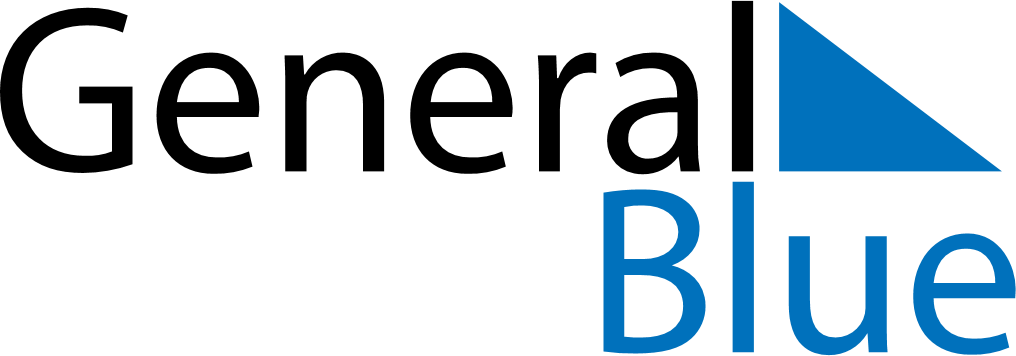 July 2020July 2020July 2020United StatesUnited StatesSundayMondayTuesdayWednesdayThursdayFridaySaturday1234Independence Day (substitute day)Independence Day5678910111213141516171819202122232425262728293031